Государственное природоохранное учреждение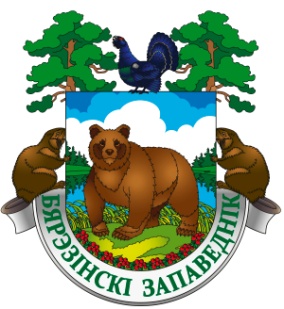 «Березинский биосферный заповедник»Витебская обл., Лепельский р-н, д. Домжерицы, ул. Центральная, д. 3 тел. +375 21 323 77 18; +375 (33) 378 03 23 e-mail: tourism@berezinsky.by  сайт: www.berezinsky.by ____________________________________________________________________________________________________________________
Тур "Медвежий угол"(2 дня/1ночь)*Оплата может осуществляться в иностранной валюте (RUB, EUR, USD) при условии безналичного расчёта по курсу Национального банка Республики Беларусь (на день оплаты)**Стоимость на группу до 4 чел., за каждого последующего 30 BYN Бронирование и информация по тел.: +375 (2132) 37730, +375 (44) 5545552	 e-mail: tourism@berezinsky.byДень 1 День 1  с 12:00 Приезд в Березинский заповедник (д. Домжерицы Лепельского района)Заселение в гостиничный комплекс «Сергуч» (При себе иметь паспорт) 13:00 -14:00Обед в ресторане «Сергуч» (по желанию за дополнительную плату) 15:00 -17:00Самостоятельное посещение Музея природы, Лесного зоопарка и Зоопарка домашних животных  15:30 - 21:00Наблюдение за животными с наблюдательной вышки(встреча с косолапым в естественной среде обитанния)День 2 День 2 9:00 – 10:00 Завтрак в ресторане «Сергуч»10:00 – 11:00Экскурсия в Доме экопросвещения(узнайте больше про старейшее природоохранное учреждение страны)     11:00 – 12:00Выселение из ГК «Сергуч». Отъезд из заповедника.Стоимость тура:Бонусы!Проживание в гостиничном комплексе «Сергуч»- Однокомнатный номер «Стандарт» - 106 BYN/ номер                    - Двухкомнатный номер «ДеЛюкс» - 133 BYN/ номер- Двухкомнатный номер «Романтический» - 146 BYN/ номер- Двухкомнатный номер «Премиум» - 226 BYN/ номер- Трёхкомнатный номер «Семейный» - 212 BYN/ номерТак же включено - Питание (завтрак) -  13 BYN/чел              - экскурсия «Медвежий угол»** (на группу до 4 чел)  – 120 BYN                             Единый входной билет в музей природы и лесной зоопарк